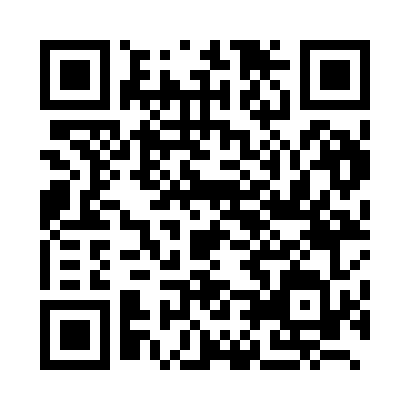 Prayer times for Rundu, NamibiaMon 1 Jul 2024 - Wed 31 Jul 2024High Latitude Method: NonePrayer Calculation Method: Muslim World LeagueAsar Calculation Method: ShafiPrayer times provided by https://www.salahtimes.comDateDayFajrSunriseDhuhrAsrMaghribIsha1Mon5:557:1312:453:556:177:302Tue5:557:1312:453:556:177:313Wed5:557:1312:453:556:187:314Thu5:557:1312:453:556:187:315Fri5:567:1312:463:566:187:316Sat5:567:1312:463:566:197:327Sun5:567:1312:463:566:197:328Mon5:567:1312:463:576:197:329Tue5:567:1312:463:576:207:3210Wed5:567:1312:463:576:207:3311Thu5:567:1312:473:576:207:3312Fri5:567:1312:473:586:217:3313Sat5:567:1312:473:586:217:3314Sun5:567:1312:473:586:217:3415Mon5:567:1212:473:596:227:3416Tue5:567:1212:473:596:227:3417Wed5:567:1212:473:596:227:3418Thu5:557:1212:473:596:237:3519Fri5:557:1212:474:006:237:3520Sat5:557:1112:474:006:237:3521Sun5:557:1112:474:006:247:3522Mon5:557:1112:474:006:247:3623Tue5:557:1112:474:016:247:3624Wed5:557:1012:474:016:257:3625Thu5:547:1012:474:016:257:3626Fri5:547:1012:474:016:257:3727Sat5:547:0912:474:016:267:3728Sun5:547:0912:474:026:267:3729Mon5:537:0912:474:026:267:3730Tue5:537:0812:474:026:277:3731Wed5:537:0812:474:026:277:38